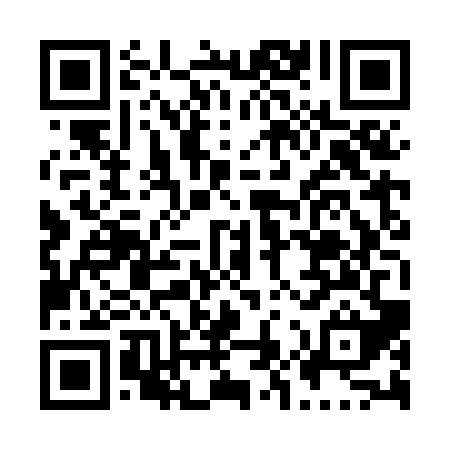 Prayer times for Saint-Lambert-de-Lauzon, Quebec, CanadaMon 1 Jul 2024 - Wed 31 Jul 2024High Latitude Method: Angle Based RulePrayer Calculation Method: Islamic Society of North AmericaAsar Calculation Method: HanafiPrayer times provided by https://www.salahtimes.comDateDayFajrSunriseDhuhrAsrMaghribIsha1Mon2:524:5612:496:148:4210:452Tue2:534:5712:496:148:4110:453Wed2:544:5712:496:148:4110:444Thu2:554:5812:496:148:4110:435Fri2:564:5912:506:148:4010:426Sat2:584:5912:506:148:4010:417Sun2:595:0012:506:138:3910:408Mon3:005:0112:506:138:3910:399Tue3:025:0212:506:138:3810:3810Wed3:035:0312:506:138:3810:3711Thu3:055:0312:506:128:3710:3512Fri3:065:0412:516:128:3610:3413Sat3:085:0512:516:128:3610:3314Sun3:095:0612:516:118:3510:3115Mon3:115:0712:516:118:3410:3016Tue3:135:0812:516:118:3310:2817Wed3:145:0912:516:108:3210:2718Thu3:165:1012:516:108:3110:2519Fri3:185:1112:516:098:3110:2420Sat3:205:1212:516:098:3010:2221Sun3:215:1312:516:088:2910:2022Mon3:235:1512:516:088:2810:1923Tue3:255:1612:516:078:2610:1724Wed3:275:1712:516:068:2510:1525Thu3:295:1812:516:068:2410:1326Fri3:305:1912:516:058:2310:1127Sat3:325:2012:516:048:2210:0928Sun3:345:2112:516:048:2110:0729Mon3:365:2312:516:038:1910:0530Tue3:385:2412:516:028:1810:0331Wed3:405:2512:516:018:1710:01